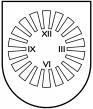 LATVIJAS  REPUBLIKA PRIEKUĻU NOVADA PAŠVALDĪBAReģistrācijas Nr. 90000057511, Cēsu prospekts 5, Priekuļi, Priekuļu pagasts, Priekuļu novads, LV-4126 www.priekuli.lv, tālr. 64107871, e-pasts: dome@priekulunovads.lvLēmumsPriekuļu novada Priekuļu pagastā2019.gada 22.augustā							                   Nr.332									                   (protokols Nr.9,3.p) Par nekustamā īpašuma ,,Kalāči”,Priekuļu pagastā, Priekuļu novadā, sadalīšanu		Priekuļu novada dome izskata Vārds Uzvārds (turpmāk tekstā - Iesniedzēja) iesniegumu (reģistrēts pašvaldībā 01.08.2019. Nr. 3-9/2019-4178) par nekustamā īpašuma ,,Kalāči”, Priekuļu pagastā, Priekuļu novadā, (kad. Nr.4272 004 0046) sadalīšanu. 		Izvērtējot domes rīcībā esošo informāciju, konstatēts sekojošais:Nekustamais īpašums ,,Kalāči”, Priekuļu pagastā, Priekuļu novadā ar kadastra numuru 4272 004 0046 sastāv no piecām zemes vienībām ar kadastra apzīmējumiem 42720040045, 4272 0040162, 4272 004 0046, 4272 004 0047 un 4272 004 0048;Iesniedzējas īpašuma tiesības uz nekustamo īpašumu ,,Kalāči”, Priekuļu pagastā, Priekuļu novadā,  nostiprinātas Priekuļu pagasta zemesgrāmatas nodalījumā Nr.480;Iesniedzēja lūdz atdalīt no nekustamā īpašuma zemes vienību ar kadastra apzīmējumu 4272 004 0162. Zemes vienības robežas netiek grozītas un nav pamata iepriekš izstrādāt zemes ierīcības projektu;Priekuļu novada Priekuļu pagasta teritorijas plānojums ir pārapstiprināts Priekuļu novada domes sēdē 2009.gada 17.septembrī.Ņemot vērā  iepriekš minēto, pamatojoties uz likuma “Par pašvaldībām” 15.panta 13.punktu, Ministru kabineta 2006.gada 20.jūnija noteikumiem Nr.496 „Nekustamā īpašuma lietošanas mērķu klasifikācija un nekustamā īpašuma lietošanas mērķu noteikšanas un maiņas kārtība” un Priekuļu novada domes Tautsaimniecības komitejas 2019.gada 15.augusta atzinumu par lēmuma projektu (protokols Nr.9,3.p.), atklāti balsojot: PAR -14 (Elīna Stapulone, Juris Sukaruks, Baiba Karlsberga, Aivars Tīdemanis, Dace Kalniņa, Jānis Mičulis, Mārīte Raudziņa, Arnis Melbārdis, Jānis Ročāns, Aivars Kalnietis, Māris Baltiņš, Normunds Kažoks, Anna Broka, Ināra Roce), PRET – nav,  ATTURAS –nav, Priekuļu novada dome nolemj:Piekrist atdalīt no nekustamā īpašuma ,,Kalāči”, Priekuļu pagastā, Priekuļu novadā, (kadastra numurs 4272 004 0046), zemes vienību ar kadastra apzīmējumu 4272 004 0162.No jauna izveidotajam nekustamajam īpašumam – sastāvošam no vienas zemes vienības ar kadastra apzīmējumu 4272 004 0162 piešķirt nosaukumu „Lūši”, Priekuļu pagasts, Priekuļu novads:nekustamā īpašuma kopējā platība – 2,6 ha vairāk vai mazāk, cik izrādīsies zemes vienības iemērot dabā;zemes lietošanas mērķis – zeme, uz kuras galvenā saimnieciskā darbība ir lauksaimniecība (Nekustamā īpašuma lietošanas mērķa kods - 0101).atlikušajam nekustamajam īpašumam, kurš sastāv no četrām zemes vienībām ar kadastra apzīmējumu 4272 004 0045, 4272 004 0046, 4272 004 0047 un 4272 004 0048, saglabājas nosaukums ,,Kalāči”, Priekuļu pagastā, Priekuļu novadā:nekustamā īpašuma kopējā platība – 19,00 ha, vairāk vai mazāk, cik izrādīsies zemes vienības iemērot dabā;zemes lietošanas mērķis zemes vienībai ar kadastra apzīmējumu 4272 004 0045 – zeme, uz kuras galvenā saimnieciskā darbība ir lauksaimniecība (Nekustamā īpašuma lietošanas mērķa kods - 0101);zemes lietošanas mērķis zemes vienībai ar kadastra apzīmējumu 4272 004 0046 – zeme, uz kuras galvenā saimnieciskā darbība ir lauksaimniecība (Nekustamā īpašuma lietošanas mērķa kods - 0101);zemes lietošanas mērķis zemes vienībai ar kadastra apzīmējumu 4272 004 0047 – zeme, uz kuras galvenā saimnieciskā darbība ir mežsaimniecība (Nekustamā īpašuma lietošanas mērķa kods - 0201);zemes lietošanas mērķis zemes vienībai ar kadastra apzīmējumu 4272 004 0048 – zeme, uz kuras galvenā saimnieciskā darbība ir mežsaimniecība (Nekustamā īpašuma lietošanas mērķa kods - 0201).Lēmumu nosūtīt Vārds Uzvārds pa pastu uz adresi Adrese un Vārds Uzvārds uz adresi Adrese;Atbildīgā par lēmumu Attīstības nodaļas vadītāja Vineta Lapsele.Šo lēmumu var pārsūdzēt viena mēneša laikā no tā spēkā stāšanās dienas Administratīvās rajona tiesas attiecīgajā tiesu namā pēc pieteicēja adreses (fiziskā persona – pēc deklarētās dzīvesvietas vai nekustamā īpašuma atrašanās vietas, juridiskā persona - pēc juridiskās adreses). Saskaņā ar Administratīvā procesa likuma 70. panta pirmo un otro daļu, lēmums stājas spēkā ar brīdi, kad tas paziņots adresātam, sūtot pa pastu – septītajā dienā pēc tā nodošanas pastā.Domes priekšsēdētāja     ( paraksts)                                                                       Elīna Stapulone